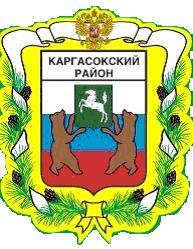 МУНИЦИПАЛЬНОЕ ОБРАЗОВАНИЕ «Каргасокский район»ТОМСКАЯ ОБЛАСТЬАДМИНИСТРАЦИЯ КАРГАСОКСКОГО РАЙОНАУТВЕРЖДЕНпостановлением Администрации Каргасокского районаот 08.10.2018 № 296Приложение № 1Утвержденпостановлением Администрации Каргасокского районаот 13.03.2014 № 44Приложение № 1Порядок взаимодействия уполномоченного органа и заказчиков при определении поставщиков (подрядчиков, исполнителей) 1. Настоящий Порядок взаимодействия уполномоченного органа и заказчиков при определении поставщиков (подрядчиков, исполнителей) (далее – Порядок) регулирует вопросы взаимодействия заказчиков с уполномоченным органом при определении поставщиков (подрядчиков, исполнителей).2. Основные понятия, используемые в настоящем Порядке, применяются в том же значении, что и в Федеральном законе от 5 апреля 2013 года № 44-ФЗ "О контрактной системе в сфере закупок товаров, работ, услуг для обеспечения государственных и муниципальных нужд" (далее - Закон о контрактной системе).3. Взаимодействие уполномоченного органа и заказчиков при определении поставщиков (подрядчиков, исполнителей).3.1. Заказчики при определении поставщиков (подрядчиков, исполнителей):3.1.1 направляют в уполномоченный орган заявку на определение поставщиков (подрядчиков, исполнителей) (далее - заявка) в срок не позднее 15 календарных дней до окончания месяца, в котором планируется осуществления закупки, согласно плану-графику закупок товаров, работ, услуг на финансовый год, по форме согласно приложению к настоящему Порядку. Заявка подписывается исполнителем заказчика и утверждается руководителем заказчика. В случае, если заказчик является муниципальной образовательной организацией (кроме муниципального бюджетного образовательного учреждения дополнительного образования детей «Каргасокская детская школа искусств»), заявка подлежит согласованию в Управлении образования, опеки и попечительства муниципального образования «Каргасокский район», а именно специалистом, в должностные обязанности которого входит выполнение функций по определению поставщиков (подрядчиков, исполнителей) для нужд муниципальных образовательных организаций муниципального образования «Каргасокский район», кроме муниципального бюджетного образовательного учреждения дополнительного образования детей «Каргасокская детская школа искусств», при  определении поставщиков (подрядчиков, исполнителей) запросом котировок, запросом предложений (в том числе проводимых в форме электронных процедур). Содержание заявок должно соответствовать нормативным правовым актам Российской Федерации, Томской области и правовым актам муниципального образования «Каргасокский район». К заявке должны прилагаться документы, формирующие техническую часть документации о закупке:описание объекта закупки (техническое задание) в соответствии со статьей 33 Закона о контрактной системе;обоснование начальной (максимальной) цены контракта на поставку товаров, выполнение работ, оказание услуг в соответствии со статьей 22 Закона о контрактной системе;проект контракта на поставку товаров, выполнение работ, оказание услуг (при отсутствии типового контракта согласно предмету закупки). Проект контракта, не соответствующий типовой форме, может быть включен в состав документации о закупке только после правовой экспертизы юридической службы органа, осуществляющего полномочия и функции учредителя заказчика. Ответственность за полноту и обоснованность проекта контракта, его соответствие заявке несет заказчик. Проект контракта должен соответствовать статье 34 и статье 93 Закона о контрактной системе;информация о контрактной службе, контрактном управляющем, лицах, ответственных за заключение контракта.Информация из плана-графика закупок товаров, работ, услуг на финансовый год переносится заказчиком в заявку в неизменном виде. Расхождение сведений в заявке и соответствующей позиции плана-графика закупок товаров, работ, услуг на финансовый год не допускается. В случае если такие расхождения имеются, заявка возвращается заказчику на доработку. 3.1.2 осуществляют доработку заявки, возвращенной уполномоченным органом, в случае ее неполноты или несоответствия нормативным правовым актам Российской Федерации и Томской области, наличия противоречий в сведениях заявки и замечаний уполномоченного органа.Срок доработки заявки не может превышать двух рабочих дней со дня ее получения заказчиком. В случае нарушения указанного срока уполномоченным органом принимается решение об отказе в приеме заявки.При этом заказчик вправе направить заявку повторно после внесения соответствующих изменений в план-график закупок товаров, работ, услуг.В случае если заказчик не согласен с замечаниями уполномоченного органа, он обязан предоставить обоснование своих доводов. В таком случае уполномоченный орган вправе организовать совместное совещание с представителями заказчика и соответствующего главного распорядителя средств районного бюджета для принятия окончательного решения по существу разногласий, оформленного протоколом. При этом течение срока на разработку извещения об осуществлении закупки, документации о закупке, предусмотренных пунктом 3.2.8 настоящего Порядка, приостанавливается до подписания указанного протокола.Ответственность за наличие лимитов бюджетных обязательств для заключения контракта, а также за соответствие заявки плану-графику закупок товаров, работ, услуг на финансовый год несет заказчик.Ответственность за содержание технической части (техническое задание и проект муниципального контракта) документации о закупке несет заказчик.Заказчик несет ответственность за нарушение сроков закупок вследствие ненадлежащего и несвоевременного оформления документов;3.1.3 вносят указания уполномоченному органу:а) о способе определения поставщиков (подрядчиков, исполнителей) в соответствии с Законом о контрактной системе;б) о предоставлении преимуществ в соответствии со статьями 28 - 29 Закона о контрактной системе;в) об установлении ограничений в соответствии со статьей 30 Закона о контрактной системе;г) об установлении требований к участникам закупки;д) об установлении требований об обеспечении заявок на участие в закупке;е) об установлении требований о предоставлении обеспечения исполнения контракта;ж) о внесении изменений в извещение, документацию о закупке, об отмене определения поставщиков (подрядчиков, исполнителей);з) об иных условиях осуществления процедуры определения поставщика (подрядчика, исполнителя), предусмотренных Законом о контрактной системе;3.1.4  определяют критерии оценки заявок участников закупки, их величины значимости и порядок оценки, используемые при определении поставщиков (подрядчиков, исполнителей) путем проведения открытого конкурса, конкурса с ограниченным участием, двухэтапного конкурса;3.1.5 используют при осуществлении закупок товаров, работ, услуг типовые контракты, типовые условия контрактов, утверждаемые в соответствии с Законом о контрактной системе;3.1.6  утверждают извещение об осуществлении закупки, документацию о закупке;3.1.7 подготавливают разъяснения по технической части документации о закупке и представляют в уполномоченный орган для размещения в единой информационной системе и на сайтах электронных площадках.Ответственность за содержание разъяснений по технической части документации о закупке и своевременность предоставления таких разъяснений уполномоченному органу несет заказчик. При этом заказчик обязан предоставить разъяснения уполномоченному органу не позднее, чем за 10 часов до окончания срока направления / размещения разъяснений положений документации о закупке, установленных Законом о контрактной системе;3.1.8 осуществляют проверку заявок участников закупки, окончательных предложений участников закупки на соответствие требованиям Закона о контрактной системе и документации о закупке, по результатам которой в срок не позднее 2-х рабочих дней со дня окончания подачи заявок, готовят служебную записку и направляют его в уполномоченный орган;3.1.9 представляют в комиссию уполномоченного органа по осуществлению закупок информацию об обеспечении заявок на участие в закупке, внесенных заказчику в срок, не позднее одного рабочего дня со дня вскрытия конвертов с такими заявками;3.1.10 направляют участникам закупок, признанным победителями или участникам, с которыми заключается контракт, экземпляры протоколов, проекты контрактов;3.1.11 заключают контракты в порядке, установленном законодательством Российской Федерации;3.1.12 возвращают внесенные в качестве обеспечения заявок на участие в закупке денежные средства участнику закупки в случаях, порядке и сроки, предусмотренных Законом о контрактной системе;3.1.13 осуществляют иные действия, предусмотренные Законом о контрактной системе и необходимые для определения поставщиков (подрядчиков, исполнителей), за исключением случаев, если совершение таких действий отнесено настоящим Порядком к полномочиям уполномоченного органа;3.1.14 вносят предложение о включении специалистов в состав комиссий.3.2. Уполномоченный орган:3.2.1 создает комиссии уполномоченного органа по осуществлению закупок, в том числе определяет состав комиссий и порядок их работы;3.2.2 обеспечивает соблюдение требований законодательства при определении поставщиков (подрядчиков, исполнителей);3.2.3 осуществляет иные полномочия в соответствии с нормативными правовыми актами Российской Федерации, Томской области и правовыми актами муниципального образования «Каргасокский район» и настоящим Порядком;3.2.4 обеспечивает права и законные интересы заказчиков и участников закупок;3.2.5 принимает и рассматривает заявки заказчиков на определение поставщиков (подрядчиков, исполнителей) (далее - заявки) на соответствие  требованиям законодательства о закупках, настоящего Порядка в срок не более 5 рабочих дней со дня поступления заявки в уполномоченный орган. Срок рассмотрения заявки исчисляется с первого рабочего дня, следующего за днем принятия заявки;3.2.6 возвращает заявки в случае их неполноты, несоответствия нормативным правовым актам Российской Федерации, Томской области и правовым актам муниципального образования «Каргасокский район», наличия противоречий в представленных сведениях, с указанием причины возврата заявки;3.2.7 осуществляет выбор электронной торговой площадки по согласованию с заказчиком;3.2.8 разрабатывает извещение об осуществлении закупки, документацию о закупке в случае признания заявки соответствующей нормативным правовым актам Российской Федерации, Томской области и правовым актам муниципального образования «Каргасокский район» в срок не более 10 рабочих дней со дня поступления заявки в уполномоченный орган;3.2.9 предоставляет извещение об осуществлении закупки, документацию о закупке на утверждение заказчику;3.2.10 после утверждения заказчиком извещения об осуществлении закупки и документации о закупке размещает предусмотренную Законом о контрактной системе информацию о проведении процедур определения поставщиков (подрядчиков, исполнителей) в единой информационной системе (извещения, документацию о закупке, разъяснения, изменения в документацию о закупке), осуществляет иные предусмотренные Законом о контрактной системе действия по информированию участников закупки о ходе ее проведения, в том числе осуществляет выдачу документации об осуществлении закупки;3.2.11 размещает предоставленные заказчиком разъяснения положений документации о закупке в порядке и сроки, предусмотренные Законом о контрактной системе; 3.2.12 по инициативе заказчика вносит изменения в извещение об осуществлении закупки, документацию о закупке, осуществляет отмену определения поставщика (подрядчика, исполнителя) в порядке и сроки, предусмотренные Законом о контрактной системе;3.2.13 осуществляет прием, регистрацию и хранение заявок участников закупки;3.2.14  размещает протоколы определения поставщиков (подрядчиков, исполнителей) в единой информационной системе и на сайтах электронных площадок в порядке и сроки, предусмотренные Законом о контрактной системе;3.2.15 представляет заказчику один экземпляр протокола определения поставщиков (подрядчиков, исполнителей) в день его подписания;3.2.16  осуществляет организационно-техническое обеспечение деятельности комиссий уполномоченного органа по осуществлению закупок, в том числе обеспечивает помещение для проведения заседаний, а также в предусмотренных Законом о контрактной системе случаях осуществляет аудиозапись заседаний комиссий уполномоченного органа по осуществлению закупок, предоставляет возможность получать в режиме реального времени полную информацию о вскрытии конвертов с заявками на участие в конкурсах и (или) об открытии указанных доступов;3.2.17 осуществляет хранение документации об осуществлении закупки, изменений, внесенных в такую документацию, разъяснений положений документации об осуществлении закупки, протоколов, составленных в ходе осуществления закупки, заявок и иных документов об осуществлении закупки, аудиозаписей заседаний комиссий уполномоченного органа по осуществлению закупок в случаях, если хранение таких документов и аудиозаписей предусмотрено Законом о контрактной системе.УТВЕРЖДЕНпостановлением Администрации Каргасокского районаот 08.10.2018 № 296Приложение № 2Утвержденпостановлением АдминистрацииКаргасокского районаот 13.03.2014 № 44Приложение № 2Порядок работы комиссии уполномоченного органа по осуществлению закупок1. Комиссии уполномоченного органа по осуществлению закупок (далее – Комиссии) создаются в целях осуществления закупок конкурентными способами: открытый конкурс, конкурс с ограниченным участием, двухэтапный конкурс, аукцион в электронной форме (электронный аукцион), и реализации иных полномочий, установленных действующим законодательством.2. Решение о создании конкурсной, аукционной комиссии оформляется распоряжением Администрации Каргасокского района до начала проведения закупки.3. Секретарь комиссии, члены комиссии, председатель комиссии, заместитель председателя комиссии включаются в состав комиссии и исключаются из состава комиссии по предложениям уполномоченного органа, заказчика.4.Членами комиссий могут быть назначены:работники уполномоченного органа;представители заказчика: руководитель заказчика (лицо его замещающее), работники заказчика, в соответствии с профилем их деятельности и компетенцией, а так же работник заказчика, ответственный за подготовку заявки и технического задания. В состав комиссии включаются преимущественно лица, прошедшие профессиональную переподготовку или повышение квалификации в сфере закупок, а также лица, обладающие специальными знаниями, относящимися к объекту закупки. Членами комиссии не могут быть физические лица, которые были привлечены в качестве экспертов к проведению экспертной оценки конкурсной документации, заявок на участие в конкурсе, осуществляемой в ходе проведения предквалификационного отбора, оценки соответствия участников конкурса дополнительным требованиям, либо физические лица, лично заинтересованные в результатах определения поставщиков (подрядчиков, исполнителей), в том числе физические лица, подавшие заявки на участие в таком определении или состоящие в штате организаций, подавших данные заявки, либо физические лица, на которых способны оказать влияние участники закупки (в том числе физические лица, являющиеся участниками (акционерами) этих организаций, членами их органов управления, кредиторами указанных участников закупки), либо физические лица, состоящие в браке с руководителем участника закупки, либо являющиеся близкими родственниками (родственниками по прямой восходящей и нисходящей линии (родителями и детьми, дедушкой, бабушкой и внуками), полнородными и неполнородными (имеющими общих отца или мать) братьями и сестрами), усыновителями руководителя или усыновленными руководителем участника закупки, а также непосредственно осуществляющие контроль в сфере закупок должностные лица контрольного органа в сфере закупок. В случае выявления в составе комиссии указанных лиц заказчик обязан незамедлительно предоставить предложения о замене их другими физическими лицами, которые лично не заинтересованы в результатах определения поставщиков (подрядчиков, исполнителей) и на которых не способны оказывать влияние участники закупок, а также физическими лицами, которые не являются непосредственно осуществляющими контроль в сфере закупок должностными лицами контрольных органов в сфере закупок. 5. Количество членов комиссии от заказчика не может быть менее четырех человек.6. Комиссия  состоит из председателя, заместителя председателя и членов комиссии. 7. Комиссию возглавляет председатель комиссии. Председателем комиссии  является заместитель Главы Каргасокского района, курирующий деятельность заказчика:- для нужд Управления образования, опеки и попечительства муниципального образования «Каргасокский район», муниципальных образовательных учреждений – заместитель Главы Каргасокского района по социальным вопросам;- для нужд муниципального казенного учреждения Управление финансов Администрации Каргасокского района - заместитель Главы Каргасокского района по экономике;- для нужд муниципального казенного учреждения Дума Каргасокского района  - председатель комиссии определяется в соответствии с заключенным соглашением;- для нужд Администрации Каргасокского района, при осуществлении закупок для обеспечения выполнения функций и обязанностей:- отдела бухгалтерского учета и отчетности Администрации Каргасокского района, отдела экономики и социального развития Администрации Каргасокского района, отдела по управлению муниципальным имуществом и земельными ресурсами Администрации Каргасокского района – заместитель Главы Каргасокского района по экономике;- отдела правовой и кадровой работы Администрации Каргасокского района, муниципального архива муниципального образования «Каргасокский район», ведущего специалиста по мобилизационной работе Администрации Каргасокского района, хозяйственного отдела Администрации Каргасокского района – заместитель Главы Каргасокского района, управляющий делами;- отдела жизнеобеспечения района Администрации Каргасокского района, отдела по управлению муниципальным имуществом и земельными ресурсами Администрации Каргасокского района – заместитель Главы Каргасокского района по вопросам жизнеобеспечения района - начальник отдела жизнеобеспечения района;- главного специалиста-секретаря КДН, главного специалиста по спорту и молодежной политике Администрации Каргасокского района, главного специалиста по связям с общественностью Администрации Каргасокского района, главного специалиста по социальной работе Администрации Каргасокского района - заместитель Главы Каргасокского района по социальным вопросам. В период отсутствия заместителя Главы Каргасокского района, курирующего деятельность заказчика, на работе в случаях, предусмотренных трудовым законодательством Российской Федерации, полномочия председателя комиссии возлагаются на заместителя Главы Каргасокского района, управляющего делами, в случае его отсутствия – на заместителя Главы Каргасокского района по вопросам жизнеобеспечения района - начальника отдела жизнеобеспечения района, в случае его отсутствия на заместителя Главы Каргасокского района по социальным вопросам,  в случае его отсутствия на заместителя Главы Каргасокского района по экономике. 8. Полномочия председателя комиссии, заместителя председателя комиссии, членов комиссии, секретаря комиссии возникают (прекращаются) с момента подписания соответствующего распоряжения Администрации Каргасокского района о включении в состав (исключении из состава) председателя комиссии, заместителя председателя комиссии, членов комиссии, секретаря комиссии.9. Работу каждой комиссии уполномоченного органа обеспечивает секретарь комиссии, который не является членом комиссии.10. Организация деятельности комиссий:1) председатель комиссии и члены комиссии имеют право:- знакомиться со всеми представленными на рассмотрение комиссии документами и материалами;- выступать в соответствии с порядком ведения заседания комиссии и проверять правильность протоколов;2) председатель комиссии и члены комиссий обязаны:- неукоснительно соблюдать законодательство Российской Федерации, требования утвержденной документации о закупке;- соблюдать правила рассмотрения, оценки заявок на участие в открытом конкурсе,  конкурсе с ограниченным участием, двухэтапном конкурсе, заявок на участие в электронном аукционе;- обеспечивать законные права и интересы участников закупки;- обеспечивать конфиденциальность информации, содержащейся в заявках на участие в торгах и иных документах, в соответствии с законодательством Российской Федерации;3) комиссия правомочна осуществлять свои функции, если на заседании комиссии присутствует не менее чем пятьдесят процентов общего числа ее членов. Члены комиссии должны быть своевременно уведомлены председателем комиссии о месте, дате и времени проведения заседания комиссии. Принятие решения членами комиссии путем проведения заочного голосования, а также делегирование ими своих полномочий иным лицам не допускается. При принятии решения члены комиссии обязаны голосовать «за» или «против» и не имеют право воздерживаться от голосования.4) решения комиссии принимаются простым большинством голосов присутствующих на заседании членов комиссии при наличии кворума, установленного подпунктом 3 настоящего пункта;5) решения комиссии принимаются по каждому вопросу отдельно. В случае поступления по одному вопросу более одного предложения голосование проводится по каждому из поступивших предложений. Принятые решения должны однозначно указывать на принятие или непринятие решения по конкретному вопросу с указанием оснований принятого решения;6) на заседаниях комиссии имеют право присутствовать должностные лица уполномоченного органа, соответствующего заказчика, участники закупки в случаях, предусмотренных Законом о контрактной системе, иные лица, которым такое право предоставлено законодательством Российской Федерации.11. Функции комиссии:1) вскрывать конверты с заявками на участие в открытом конкурсе, конкурсе с ограниченным участием, двухэтапном конкурсе;  2) принимать решения о допуске к участию в открытом конкурсе,  конкурсе с ограниченным участием, двухэтапном конкурсе участника закупки и о признании участника закупки, подавшего заявку на участие в открытом конкурсе,  конкурсе с ограниченным участием, двухэтапном конкурсе, участником конкурса или об отказе в допуске такого участника закупки к участию в открытом конкурсе,  конкурсе с ограниченным участием, двухэтапном конкурсе в порядке и по основаниям, которые предусмотрены Законом о контрактной системе;3) проводить оценку заявок на участие в конкурсе, поданных участниками закупки, признанными участниками конкурса;4) проверять первые части заявок на участие в электронном аукционе на соответствие требованиям, установленным документацией об электронном аукционе;5) принимать решения о допуске к участию в электронном аукционе участника электронного аукциона и о признании участника электронного аукциона, подавшего заявку на участие в электронном аукционе, участником электронного аукциона или об отказе в допуске такого участника к участию в электронном аукционе в порядке и по основаниям, которые предусмотрены Законом о контрактной системе;6) рассматривать вторые части заявок на участие в электронном аукционе, а также документы, направленные заказчику оператором электронной площадки  на соответствие их требованиям, установленным документацией об электронном аукционе;7) принимать решения о соответствии заявок на участие в электронном аукционе требованиям, предусмотренным документацией об электронном аукционе.12. Функции председателя комиссии:- осуществлять общее руководство работой комиссии;- устанавливать время проведения заседания комиссии;- объявлять заседание комиссии правомочным или выносить решение о его переносе из-за отсутствия необходимого количества членов комиссии;- назначать члена комиссии, который будет осуществлять вскрытие конвертов с заявками на участие в открытом конкурсе,  конкурсе с ограниченным участием, двухэтапном конкурсе;- объявлять сведения, подлежащие объявлению на процедуре вскрытия конвертов с заявками на участие в открытом конкурсе,  конкурсе с ограниченным участием, двухэтапном конкурсе;- определять порядок рассмотрения обсуждаемых вопросов;- предоставлять слово для выступлений;- ставить на голосование предложения членов комиссии и проекты принимаемых решений;- подводить итоги голосования и оглашать принятые формулировки;- в случае необходимости выносить на обсуждение комиссии вопрос о привлечении к работе комиссии экспертов;- подписывать протоколы, составляемые в ходе рассмотрения;- объявлять победителя торгов;- осуществлять иные действия в соответствии с законодательством Российской Федерации и настоящим Порядком. 13. Секретарь комиссии не является членом комиссии и не имеет права голоса. Функции секретаря комиссии:- осуществляет выдачу конкурсной документации;- ведет журнал регистрации предоставления заинтересованным лицам конкурсной документации;- осуществляет прием и регистрацию в журнале регистрации заявок на участие в конкурсе, изменений в указанные заявки;- ведет и подписывает журнал регистрации представителей участников закупки и иных лиц, составляемый перед заседанием комиссии по вскрытию конвертов с заявками на участие в конкурсе;- предоставляет членам комиссии копии документов, направленных участниками закупки по аукционам в электронной форме оператору электронной площадки; - осуществляет подготовку заседаний комиссии, включая оформление и рассылку необходимых документов, информирование членов комиссии по всем вопросам, относящимся к их функциям и обеспечивает членов комиссии необходимыми материалами;- по ходу заседания комиссии оформляет протоколы определения поставщиков (подрядчиков, исполнителей);- размещает  в единой информационной системе и на сайтах электронных площадок протоколы, составляемые в ходе проведения процедуры; - осуществляет иные действия организационно-технического характера в соответствии с законодательством Российской Федерации и настоящим Порядком.14. Комиссия и секретарь комиссии несут ответственность в соответствии с законодательством за исполнение своих функций, возложенных на них настоящим Порядком.УТВЕРЖДЕНпостановлением Администрации Каргасокского районаот 08.10.2018 № 296Приложение № 3Утвержденпостановлением Администрации Каргасокского районаот 13.03.2014 № 44Приложение № 3Порядок взаимодействия уполномоченного органа и муниципальных заказчиков, муниципальных бюджетных учреждений, муниципальных унитарных предприятий 1. Настоящий Порядок взаимодействия уполномоченного органа и муниципальных заказчиков, муниципальных бюджетных учреждений, муниципальных унитарных предприятий (далее – Порядок) регулирует вопросы взаимодействия заказчиков с уполномоченным органом при определении подрядчиков по закупкам на выполнение работ по строительству, реконструкции, капитальному ремонту объекта капитального строительства с начальной (максимальной) ценой контракта свыше десяти миллионов рублей конкурентными способами определения подрядчиков (открытым конкурсом, конкурс с ограниченным участием, аукцион в электронной форме (электронный аукцион), запрос предложений в случаях, предусмотренных пунктами 6 и 8 части 2 статьи 83 Федерального закона от 05 апреля 2013 года № 44-ФЗ «О контрактной системе в сфере закупок товаров, работ, услуг для обеспечения государственных и муниципальных нужд») для нужд муниципального образования «Каргасокский район», для муниципальных заказчиков муниципального образования «Каргасокский район», муниципальных бюджетных учреждений муниципального образования «Каргасокский район», муниципальных унитарных предприятий муниципального образования «Каргасокский район», муниципальных заказчиков, действующих от имени сельских поселений, входящих в состав Каргасокского района, бюджетных учреждений и муниципальных унитарных предприятий сельских поселений, входящих в состав Каргасокского района (далее – Заказчики). Настоящий Порядок распространяется на Заказчиков, учредители (сельские поселения) которых заключили с муниципальным образованием «Каргасокский район» соглашения о передаче полномочий на определение подрядчиков на выполнение работ по строительству, реконструкции, капитальному ремонту объектов капитального строительства с начальной (максимальной) ценой контракта свыше десяти миллионов рублей конкурентными способами определения подрядчиков. 2. Основные понятия, используемые в настоящем Порядке, применяются в том же значении, что и в Федеральном законе от 5 апреля 2013 года № 44-ФЗ «О контрактной системе в сфере закупок товаров, работ, услуг для обеспечения государственных и муниципальных нужд».В настоящем Порядке используются также следующие понятия:- Уполномоченный орган – Администрация Каргасокского района, взаимодействующая с Заказчиком и Уполномоченным органом Томской области при определении подрядчиков по закупкам на выполнение работ по строительству, реконструкции, капитальному ремонту объекта капитального строительства с начальной (максимальной) ценой контракта свыше десяти миллионов рублей конкурентными способами определения подрядчиков;- Уполномоченный орган Томской области – Департамент государственного заказа Томской области, осуществляющий полномочия по определению подрядчиков по закупкам на выполнение работ по строительству, реконструкции, капитальному ремонту объекта капитального строительства с начальной (максимальной) ценой контракта свыше десяти миллионов рублей конкурентными способами определения подрядчиков.3. Уполномоченный орган:Принимает и рассматривает (осуществляет проверку) заявку на определение подрядчика (далее - заявка), поданную Заказчиком, в срок до 10 рабочих дней со дня принятия заявки. Срок рассмотрения заявки исчисляется с первого рабочего дня, следующего за днем принятия заявки. Днем принятия заявки считается день поступления в Уполномоченный орган заявки, а также документов, формирующих техническую часть документации о закупке работ, в любой форме в соответствии с настоящим Порядком.Уполномоченный орган осуществляет проверку заявки в следующем порядке:Заявки, документы, формирующие техническую часть документации о закупке работ, направляются в Отдел экономики и социального развития Администрации Каргасокского района. Указанный Отдел в течение того же рабочего дня информирует иные структурные подразделения Администрации Каргасокского района, принимающие участие в соответствии с настоящим Порядком в рассмотрении заявки, и предоставляет им необходимые сведения. а) Отдел экономики и социального развития Администрации Каргасокского района:- проверяет соответствие заявки требованиям Федерального закона от 05.04.2013 № 44-ФЗ «О контрактной системе в сфере закупок товаров, работ, услуг для обеспечения государственных и муниципальных нужд» информации, указанной в пунктах 7, 8, 10, 11, 17 раздела 1 приложения к настоящему Порядку;- сообщает Заказчику о необходимости доработки заявки в случае неполноты, наличия противоречий в представленных сведениях (документах) или иных замечаний Уполномоченного органа с указанием причины доработки;- обеспечивает обмен документами между Заказчиком и Уполномоченным органом Томской области, в том числе направляет в Уполномоченный орган Томской области заявку на определение подрядчика в срок не позднее 20-го числа месяца, предшествующего месяцу осуществления закупки работ, предусмотренному планом-графиком Заказчика;- направляет в Уполномоченный орган Томской области все представленные Заказчиком запросы, а также представленные Заказчиком разъяснения для размещения в ЕИС;- обеспечивает взаимодействие с Заказчиком и Уполномоченным органом Томской области при определении подрядчика;запрашивает у Уполномоченного органа Томской области информацию об осуществлении закупки работ в соответствии с направленной заявкой.     б) Отдел жизнеобеспечения района Администрации Каргасокского района:- проверяет соответствие заявки требованиям законодательства и иных нормативных правовых актов информации, указанной в пунктах 1 - 6, 9, 12 - 16, 18 раздела 1, разделов 2 и 3 приложения к настоящему Порядку;- осуществляет проверку документов, представленных Заказчиком в рамках взаимодействия при осуществлении закупки;- обеспечивает участие в заседании комиссии Уполномоченного органа Томской области по осуществлению закупок представителя Уполномоченного органа (в случае, если Заказчик не обеспечил участие в заседании такой комиссии своего представителя);в) Отдел правовой и кадровой работы Администрации Каргасокского района разрабатывает проект контракта на основании определенных Заказчиком условий его исполнения. До утверждения федеральными органами исполнительной власти, осуществляющими нормативно-правовое регулирование в соответствующей сфере деятельности, типовых контрактов, типовых условий контрактов, соответствующих объекту закупки, и размещения их в Единой информационной системе в сфере закупок (далее – ЕИС) Уполномоченным органом используются типовые контракты, разработанные и утвержденные исполнительным органом государственной власти Томской области, осуществляющим регулирование контрактной системы в сфере закупок товаров, работ, услуг для обеспечения нужд Томской области;2) Структурные подразделения Администрации Каргасокского района обеспечивают проверку информации (разработку проекта контракта) в течение 5 рабочих дней. В случае необходимости в тот же срок ответственными специалистами структурных подразделений Администрации Каргасокского района принимаются необходимые меры по устранению (разъяснению) Заказчиком выявленных нарушений (несоответствий).3) Согласованная в соответствующей части структурными подразделениями Администрации Каргасокского района заявка, документы, формирующие техническую часть документации о закупке работ, проект контракта предоставляются Отделом экономики и социального развития Администрации Каргасокского района для согласования заместителю Главы Каргасокского района по вопросам жизнеобеспечения района – начальнику отдела жизнеобеспечения района. 4) Согласованные заместителем Главы Каргасокского района по вопросам жизнеобеспечения района – начальником отдела жизнеобеспечения района заявка, документы, формирующие техническую часть документации о закупке работ, проект контракта для проведения процедуры определения подрядчика направляются Отделом экономики и социального развития Администрации Каргасокского района в Уполномоченный орган Томской области в порядке, установленном Соглашением о передаче полномочий на определение подрядчиков на выполнение работ по строительству, реконструкции, капитальному ремонту объекта капитального строительства уполномоченному органу Томской области.5) В случае поступления от Уполномоченного органа Томской области информации о выявлении недостатков в направленных документах или иной информации в рамках осуществления процедуры определения подрядчика такая информация в тот же рабочий день направляется Отделом экономики и социального развития Администрации Каргасокского района для принятия необходимых мер соответствующим структурным подразделениям Администрации Каргасокского района и (или) Заказчику.4. Заказчик:1) обеспечивает возможность проведения Уполномоченным органом Томской области определения подрядчика (в том числе, регистрацию Заказчика в ЕИС, оформление электронной цифровой подписи уполномоченных лиц, осуществляет все иные мероприятия, необходимые для размещения в ЕИС информации о проведении процедуры определения подрядчика);2) направляет в Уполномоченный орган заявку в срок не позднее 1 числа месяца, предшествующего месяцу, в котором планируется осуществление закупки, согласно плану-графику закупок товаров, работ, услуг Заказчика (далее – план-график) по форме согласно приложению к настоящему Порядку. Заявка подписывается исполнителем Заказчика и утверждается руководителем Заказчика.Содержание заявки должно соответствовать применимым нормативным правовым актам Российской Федерации, Томской области, муниципальным нормативным правовым актам муниципального образования «Каргасокский район», муниципальным нормативным правовым актам соответствующего сельского поселения Каргасокского района. Заявка должна содержать информацию согласно приложению к настоящему Порядку, а также документы, формирующие техническую часть документации о закупке:описание объекта закупки работ (проектно-сметная документация в соответствии с действующим законодательством о градостроительной деятельности) в соответствии со статьей 33 Федерального закона от 05.04.2013 № 44-ФЗ «О контрактной системе в сфере закупок товаров, работ, услуг для обеспечения государственных и муниципальных нужд»;требования к участникам закупки работ со ссылкой на нормативный правовой акт в соответствии с пунктом 1 части 1 статьи 31 Федерального закона от 05.04.2013 № 44-ФЗ «О контрактной системе в сфере закупок товаров, работ, услуг для обеспечения государственных и муниципальных нужд»;требования к участникам закупки работ в соответствии с частью 2 статьи 31 Федерального закона от 05.04.2013 № 44-ФЗ «О контрактной системе в сфере закупок товаров, работ, услуг для обеспечения государственных и муниципальных нужд»;обоснование начальной (максимальной) цены контракта;график исполнения контракта (график оплаты выполненных по контракту работ, график выполнения строительно-монтажных работ);перечни товаров, используемых при выполнении работ, согласно разделам 2 и 3 приложения к настоящему Порядку;условия контракта по форме согласно разделу 4 приложения к настоящему Порядку.Заявка должна содержать информацию из плана-графика в неизменном виде. Расхождение сведений заявки и соответствующей позиции в плане-графике не допускается;3) по запросу Уполномоченного органа предоставляет необходимую информацию и документы;4) осуществляет доработку заявки в случае ее неполноты, наличия противоречий в сведениях (документах) заявки или иных замечаний Уполномоченного органа.Срок доработки заявки не может превышать двух рабочих дней со дня получения замечаний Заказчиком.В случае нарушения Заказчиком срока доработки заявки Уполномоченным органом принимается решение об отказе в приеме заявки.Заявка может быть направлена повторно после доработки и внесения соответствующих изменений в план-график.5) вносит предложения:о способе определения подрядчика в соответствии с Федеральным законом от 05.04.2013 № 44-ФЗ «О контрактной системе в сфере закупок товаров, работ, услуг для обеспечения государственных и муниципальных нужд»;о внесении изменений в извещение, документацию о закупке работ, об отмене определения подрядчика;об иных условиях осуществления процедуры определения подрядчика, предусмотренных Федеральным законом от 05.04.2013 № 44-ФЗ «О контрактной системе в сфере закупок товаров, работ, услуг для обеспечения государственных и муниципальных нужд»;6) определяет критерии оценки заявок участников закупки работ, их величины значимости и порядок оценки, используемые при определении подрядчиков путем проведения открытого конкурса, конкурса с ограниченным участием, запроса предложений;7) утверждает извещение об осуществлении закупки работ, документацию о закупке работ;8) отслеживает поступающие запросы участников закупки о даче разъяснений положений документации, своевременно подготавливает разъяснения по технической части документации о закупке работ и представляет их в Уполномоченный орган. При этом Заказчик обязан предоставить разъяснения Уполномоченному органу не позднее, чем за 36 часов до окончания срока направления (размещения) разъяснений положений документации о закупке работ, установленного Федеральным законом от 05.04.2013 № 44-ФЗ «О контрактной системе в сфере закупок товаров, работ, услуг для обеспечения государственных и муниципальных нужд»;9) в случае проведения электронного аукциона обеспечивает рассмотрение информации, подтверждающей добросовестность участника закупки работ (часть 2 статьи 37 Федерального закона от 05.04.2013 № 44-ФЗ «О контрактной системе в сфере закупок товаров, работ, услуг для обеспечения государственных и муниципальных нужд»), и принятие соответствующего решения;10) обеспечивает заключение контрактов в порядке, установленном законодательством Российской Федерации;11) обеспечивает хранение документации, связанной с осуществлением закупок работ, в соответствии с Федеральным законом от 05.04.2013 № 44-ФЗ «О контрактной системе в сфере закупок товаров, работ, услуг для обеспечения государственных и муниципальных нужд»;12) обеспечивает участие в заседании комиссии Уполномоченного органа Томской области по осуществлению закупок представителя Заказчика;13) имеет право запрашивать и получать от Уполномоченного органа информацию об осуществлении закупки работ в соответствии с направленной заявкой.14) осуществляет иные действия, предусмотренные Федеральным законом от 05.04.2013 № 44-ФЗ «О контрактной системе в сфере закупок товаров, работ, услуг для обеспечения государственных и муниципальных нужд» и необходимые для определения подрядчиков, за исключением случаев, если совершение таких действий отнесено к полномочиям Уполномоченного органа Томской области или Уполномоченного органа;15) несет ответственность:за содержание технической части документации о закупке работ, в том числе технического задания, и информации, содержащейся в заявке;за соответствие условий контракта действующему законодательству и заявке;за обоснованность закупки и ее соответствие требованиям нормирования в сфере закупок работ;за наличие лимитов бюджетных обязательств для заключения контракта, за соответствие заявки плану-графику;за нарушение сроков осуществления закупок вследствие ненадлежащего и несвоевременного оформления документов;за отслеживание запросов и передачу запросов Уполномоченному органу, за содержание разъяснений по технической части документации о закупке работ и своевременность предоставления таких разъяснений Уполномоченному органу.5. Расходы, понесенные Уполномоченным органом и Заказчиком в процессе реализации настоящего Порядка, возмещению не подлежат.6. Документооборот в рамках настоящего Порядка осуществляется в письменной форме.Заявки, документы, формирующие техническую часть документации о закупке работ, направляются в Уполномоченный орган на бумажном носителе (за исключением проектно-сметной документации).Проектная документация предоставляется в электронном виде в формате JPG либо PDF, размер одного файла должен не превышать 10 MB; сметная документация - в электронном виде в формате Word либо Excel, допускается предоставление сметной документации в формате JPG либо PDF, но при этом документы должны быть хорошо читаемы и размер одного файла должен не превышать 10 MB.Для оперативного уведомления допускается обмен документами посредством факсимильной связи (ф. 8-38253-23252), электронной почты kargeco@tomsk.gov.ru с обязательной досылкой (передачей) подлинного документа в течение 5 (пяти) рабочих дней. Ответственность за соответствие содержания заявки, документов, формирующих техническую часть документации о закупке работ, направленных посредством факсимильной связи, электронной почты подлиннику бумажного документа несет Заказчик.ПОСТАНОВЛЕНИЕПОСТАНОВЛЕНИЕПОСТАНОВЛЕНИЕПОСТАНОВЛЕНИЕПОСТАНОВЛЕНИЕ08.10.2018№ 296с. Каргасокс. Каргасокс. Каргасокс. КаргасокО внесении изменений в постановление Администрации Каргасокского района от 13.03.2014 № 44 «О мерах по реализации Федерального закона от 5 апреля 2013 года № 44-ФЗ «О контрактной системе в сфере закупок товаров, работ, услуг для обеспечения государственных и муниципальных нужд»О внесении изменений в постановление Администрации Каргасокского района от 13.03.2014 № 44 «О мерах по реализации Федерального закона от 5 апреля 2013 года № 44-ФЗ «О контрактной системе в сфере закупок товаров, работ, услуг для обеспечения государственных и муниципальных нужд»О внесении изменений в постановление Администрации Каргасокского района от 13.03.2014 № 44 «О мерах по реализации Федерального закона от 5 апреля 2013 года № 44-ФЗ «О контрактной системе в сфере закупок товаров, работ, услуг для обеспечения государственных и муниципальных нужд»В целях реализации Федерального закона от 5 апреля 2013 года N 44-ФЗ «О контрактной системе в сфере закупок товаров, работ, услуг для обеспечения государственных и муниципальных нужд»Администрация Каргасокского района постановляет:1. Внести следующие изменения в постановление Администрации Каргасокского района от 13.03.2014 №44 «О мерах по реализации Федерального закона от 5 апреля 2013 года № 44-ФЗ «О контрактной системе в сфере закупок товаров, работ, услуг для обеспечения государственных и муниципальных нужд» (далее – постановление):а) пункт 1 постановления изложить в новой редакции: «1.Установить, что уполномоченным на определение поставщиков (подрядчиков, исполнителей) для нужд муниципальных заказчиков муниципального образования «Каргасокский район», муниципальных бюджетных учреждений муниципального образования «Каргасокский район», кроме муниципального казенного учреждения Отдел культуры и туризма Администрации Каргасокского района, муниципального казенного учреждения «Управление жилищно-коммунального хозяйства и капитального строительства муниципального образования «Каргасокский район», муниципального бюджетного образовательного учреждения дополнительного образования детей «Каргасокская детская школа искусств» (далее – заказчики), является Администрация Каргасокского района в лице отдела экономики и социального развития (далее - уполномоченный орган) при определении поставщиков (подрядчиков, исполнителей) конкурентными способами определения поставщиков (подрядчиков, исполнителей), кроме запроса котировок и запроса предложений (в том числе проводимых в форме электронных процедур), за исключением случаев, установленных настоящим постановлением.Установить, что муниципальное казенное учреждение Отдел культуры и туризма Администрации Каргасокского района, муниципальное казенное учреждение «Управление жилищно-коммунального хозяйства и капитального строительства муниципального образования «Каргасокский район», Администрация Каргасокского района осуществляют функции заказчика самостоятельно.»;б) дополнить постановление пунктом 1.1 следующего содержания: «1.1. Установить, что уполномоченным органом на определение подрядчиков по закупкам на выполнение работ по строительству, реконструкции, капитальному ремонту объекта капитального строительства с начальной (максимальной) ценой контракта свыше десяти миллионов рублей конкурентными способами определения подрядчиков (открытым конкурсом, конкурс с ограниченным участием, аукцион в электронной форме (электронный аукцион), запрос предложений в случаях, предусмотренных пунктами 6 и 8 части 2 статьи 83 Федерального закона от 05 апреля 2013 года № 44-ФЗ «О контрактной системе в сфере закупок товаров, работ, услуг для обеспечения государственных и муниципальных нужд») для нужд муниципальных заказчиков муниципального образования «Каргасокский район», муниципальных бюджетных учреждений муниципального образования «Каргасокский район», муниципальных унитарных предприятий муниципального образования «Каргасокский район» является Администрация Каргасокского района.Установить, что уполномоченным органом на определение подрядчиков по закупкам на выполнение работ по строительству, реконструкции, капитальному ремонту объекта капитального строительства с начальной (максимальной) ценой контракта свыше десяти миллионов рублей конкурентными способами определения подрядчиков (открытым конкурсом, конкурс с ограниченным участием, аукцион  в электронной форме (электронный аукцион), запрос предложений в случаях, предусмотренных пунктами 6 и 8 части 2 статьи 83 Федерального закона от 05 апреля 2013 года № 44-ФЗ «О контрактной системе в сфере закупок товаров, работ, услуг для обеспечения государственных и муниципальных нужд») для нужд муниципальных заказчиков, действующих от имени сельских поселений, входящих в состав Каргасокского района, бюджетных учреждений и муниципальных унитарных предприятий сельских поселений, входящих в состав Каргасокского района, заключивших с муниципальным образованием «Каргасокский район» соответствующие соглашения, является Администрация Каргасокского района.Установить, что взаимодействие уполномоченного органа и муниципальных заказчиков, муниципальных бюджетных учреждений, муниципальных унитарных предприятий, указанных в настоящем пункте, осуществляется в соответствии с Порядком взаимодействия уполномоченного органа и муниципальных заказчиков, муниципальных бюджетных учреждений, муниципальных унитарных предприятий, утвержденным согласно приложению 3 к настоящему постановлению.»;в) в пункте 2 постановления слова «запроса предложений,» заменить словами «запроса предложений (в том числе проводимых в форме электронных процедур),»;г) пункт 3 постановления изложить в новой редакции: «3. Установить, что взаимодействие уполномоченного органа и заказчиков, указанных в пунктах 1, 2, 6, 8 настоящего постановления осуществляется в соответствии с Порядком взаимодействия уполномоченного органа и заказчиков при определении поставщиков (подрядчиков, исполнителей) согласно приложению 1 к настоящему постановлению.»;д) пункт 6 постановления дополнить словами «(в том числе проводимых в форме электронных процедур), за исключением случаев, установленных в пункте 1.1 настоящего постановления.»;е) пункты 7 и 9 постановления признать утратившими силу;ж) пункт 8 постановления изложить в новой редакции: «8. Установить, что уполномоченным органом на определение поставщиков (подрядчиков, исполнителей) для нужд муниципальных учреждений культуры муниципального образования «Каргасокский район», муниципального бюджетного образовательного учреждения дополнительного образования детей «Каргасокская детская школа искусств» (далее – учреждения культуры), является Отдел культуры и туризма Администрации Каргасокского района (далее – Отдел культуры) при  определении поставщиков (подрядчиков, исполнителей) конкурентными способами определения поставщиков (подрядчиков, исполнителей) за исключением случаев, установленных в пункте 1.1 настоящего постановления.»;з) изложить Порядок взаимодействия уполномоченного органа и заказчиков при определении поставщиков (подрядчиков, исполнителей) (приложение 1 к постановлению) в новой редакции согласно приложению 1 к настоящему постановлению;и) изложить Порядок работы комиссии уполномоченного органа по осуществлению закупок (приложение 2 к постановлению) в новой редакции согласно приложению 2 к настоящему постановлению;к) дополнить постановление приложением 3 согласно приложению 3 к настоящему постановлению.2. Настоящее постановление вступает в силу со дня его официального опубликования (обнародования).В целях реализации Федерального закона от 5 апреля 2013 года N 44-ФЗ «О контрактной системе в сфере закупок товаров, работ, услуг для обеспечения государственных и муниципальных нужд»Администрация Каргасокского района постановляет:1. Внести следующие изменения в постановление Администрации Каргасокского района от 13.03.2014 №44 «О мерах по реализации Федерального закона от 5 апреля 2013 года № 44-ФЗ «О контрактной системе в сфере закупок товаров, работ, услуг для обеспечения государственных и муниципальных нужд» (далее – постановление):а) пункт 1 постановления изложить в новой редакции: «1.Установить, что уполномоченным на определение поставщиков (подрядчиков, исполнителей) для нужд муниципальных заказчиков муниципального образования «Каргасокский район», муниципальных бюджетных учреждений муниципального образования «Каргасокский район», кроме муниципального казенного учреждения Отдел культуры и туризма Администрации Каргасокского района, муниципального казенного учреждения «Управление жилищно-коммунального хозяйства и капитального строительства муниципального образования «Каргасокский район», муниципального бюджетного образовательного учреждения дополнительного образования детей «Каргасокская детская школа искусств» (далее – заказчики), является Администрация Каргасокского района в лице отдела экономики и социального развития (далее - уполномоченный орган) при определении поставщиков (подрядчиков, исполнителей) конкурентными способами определения поставщиков (подрядчиков, исполнителей), кроме запроса котировок и запроса предложений (в том числе проводимых в форме электронных процедур), за исключением случаев, установленных настоящим постановлением.Установить, что муниципальное казенное учреждение Отдел культуры и туризма Администрации Каргасокского района, муниципальное казенное учреждение «Управление жилищно-коммунального хозяйства и капитального строительства муниципального образования «Каргасокский район», Администрация Каргасокского района осуществляют функции заказчика самостоятельно.»;б) дополнить постановление пунктом 1.1 следующего содержания: «1.1. Установить, что уполномоченным органом на определение подрядчиков по закупкам на выполнение работ по строительству, реконструкции, капитальному ремонту объекта капитального строительства с начальной (максимальной) ценой контракта свыше десяти миллионов рублей конкурентными способами определения подрядчиков (открытым конкурсом, конкурс с ограниченным участием, аукцион в электронной форме (электронный аукцион), запрос предложений в случаях, предусмотренных пунктами 6 и 8 части 2 статьи 83 Федерального закона от 05 апреля 2013 года № 44-ФЗ «О контрактной системе в сфере закупок товаров, работ, услуг для обеспечения государственных и муниципальных нужд») для нужд муниципальных заказчиков муниципального образования «Каргасокский район», муниципальных бюджетных учреждений муниципального образования «Каргасокский район», муниципальных унитарных предприятий муниципального образования «Каргасокский район» является Администрация Каргасокского района.Установить, что уполномоченным органом на определение подрядчиков по закупкам на выполнение работ по строительству, реконструкции, капитальному ремонту объекта капитального строительства с начальной (максимальной) ценой контракта свыше десяти миллионов рублей конкурентными способами определения подрядчиков (открытым конкурсом, конкурс с ограниченным участием, аукцион  в электронной форме (электронный аукцион), запрос предложений в случаях, предусмотренных пунктами 6 и 8 части 2 статьи 83 Федерального закона от 05 апреля 2013 года № 44-ФЗ «О контрактной системе в сфере закупок товаров, работ, услуг для обеспечения государственных и муниципальных нужд») для нужд муниципальных заказчиков, действующих от имени сельских поселений, входящих в состав Каргасокского района, бюджетных учреждений и муниципальных унитарных предприятий сельских поселений, входящих в состав Каргасокского района, заключивших с муниципальным образованием «Каргасокский район» соответствующие соглашения, является Администрация Каргасокского района.Установить, что взаимодействие уполномоченного органа и муниципальных заказчиков, муниципальных бюджетных учреждений, муниципальных унитарных предприятий, указанных в настоящем пункте, осуществляется в соответствии с Порядком взаимодействия уполномоченного органа и муниципальных заказчиков, муниципальных бюджетных учреждений, муниципальных унитарных предприятий, утвержденным согласно приложению 3 к настоящему постановлению.»;в) в пункте 2 постановления слова «запроса предложений,» заменить словами «запроса предложений (в том числе проводимых в форме электронных процедур),»;г) пункт 3 постановления изложить в новой редакции: «3. Установить, что взаимодействие уполномоченного органа и заказчиков, указанных в пунктах 1, 2, 6, 8 настоящего постановления осуществляется в соответствии с Порядком взаимодействия уполномоченного органа и заказчиков при определении поставщиков (подрядчиков, исполнителей) согласно приложению 1 к настоящему постановлению.»;д) пункт 6 постановления дополнить словами «(в том числе проводимых в форме электронных процедур), за исключением случаев, установленных в пункте 1.1 настоящего постановления.»;е) пункты 7 и 9 постановления признать утратившими силу;ж) пункт 8 постановления изложить в новой редакции: «8. Установить, что уполномоченным органом на определение поставщиков (подрядчиков, исполнителей) для нужд муниципальных учреждений культуры муниципального образования «Каргасокский район», муниципального бюджетного образовательного учреждения дополнительного образования детей «Каргасокская детская школа искусств» (далее – учреждения культуры), является Отдел культуры и туризма Администрации Каргасокского района (далее – Отдел культуры) при  определении поставщиков (подрядчиков, исполнителей) конкурентными способами определения поставщиков (подрядчиков, исполнителей) за исключением случаев, установленных в пункте 1.1 настоящего постановления.»;з) изложить Порядок взаимодействия уполномоченного органа и заказчиков при определении поставщиков (подрядчиков, исполнителей) (приложение 1 к постановлению) в новой редакции согласно приложению 1 к настоящему постановлению;и) изложить Порядок работы комиссии уполномоченного органа по осуществлению закупок (приложение 2 к постановлению) в новой редакции согласно приложению 2 к настоящему постановлению;к) дополнить постановление приложением 3 согласно приложению 3 к настоящему постановлению.2. Настоящее постановление вступает в силу со дня его официального опубликования (обнародования).В целях реализации Федерального закона от 5 апреля 2013 года N 44-ФЗ «О контрактной системе в сфере закупок товаров, работ, услуг для обеспечения государственных и муниципальных нужд»Администрация Каргасокского района постановляет:1. Внести следующие изменения в постановление Администрации Каргасокского района от 13.03.2014 №44 «О мерах по реализации Федерального закона от 5 апреля 2013 года № 44-ФЗ «О контрактной системе в сфере закупок товаров, работ, услуг для обеспечения государственных и муниципальных нужд» (далее – постановление):а) пункт 1 постановления изложить в новой редакции: «1.Установить, что уполномоченным на определение поставщиков (подрядчиков, исполнителей) для нужд муниципальных заказчиков муниципального образования «Каргасокский район», муниципальных бюджетных учреждений муниципального образования «Каргасокский район», кроме муниципального казенного учреждения Отдел культуры и туризма Администрации Каргасокского района, муниципального казенного учреждения «Управление жилищно-коммунального хозяйства и капитального строительства муниципального образования «Каргасокский район», муниципального бюджетного образовательного учреждения дополнительного образования детей «Каргасокская детская школа искусств» (далее – заказчики), является Администрация Каргасокского района в лице отдела экономики и социального развития (далее - уполномоченный орган) при определении поставщиков (подрядчиков, исполнителей) конкурентными способами определения поставщиков (подрядчиков, исполнителей), кроме запроса котировок и запроса предложений (в том числе проводимых в форме электронных процедур), за исключением случаев, установленных настоящим постановлением.Установить, что муниципальное казенное учреждение Отдел культуры и туризма Администрации Каргасокского района, муниципальное казенное учреждение «Управление жилищно-коммунального хозяйства и капитального строительства муниципального образования «Каргасокский район», Администрация Каргасокского района осуществляют функции заказчика самостоятельно.»;б) дополнить постановление пунктом 1.1 следующего содержания: «1.1. Установить, что уполномоченным органом на определение подрядчиков по закупкам на выполнение работ по строительству, реконструкции, капитальному ремонту объекта капитального строительства с начальной (максимальной) ценой контракта свыше десяти миллионов рублей конкурентными способами определения подрядчиков (открытым конкурсом, конкурс с ограниченным участием, аукцион в электронной форме (электронный аукцион), запрос предложений в случаях, предусмотренных пунктами 6 и 8 части 2 статьи 83 Федерального закона от 05 апреля 2013 года № 44-ФЗ «О контрактной системе в сфере закупок товаров, работ, услуг для обеспечения государственных и муниципальных нужд») для нужд муниципальных заказчиков муниципального образования «Каргасокский район», муниципальных бюджетных учреждений муниципального образования «Каргасокский район», муниципальных унитарных предприятий муниципального образования «Каргасокский район» является Администрация Каргасокского района.Установить, что уполномоченным органом на определение подрядчиков по закупкам на выполнение работ по строительству, реконструкции, капитальному ремонту объекта капитального строительства с начальной (максимальной) ценой контракта свыше десяти миллионов рублей конкурентными способами определения подрядчиков (открытым конкурсом, конкурс с ограниченным участием, аукцион  в электронной форме (электронный аукцион), запрос предложений в случаях, предусмотренных пунктами 6 и 8 части 2 статьи 83 Федерального закона от 05 апреля 2013 года № 44-ФЗ «О контрактной системе в сфере закупок товаров, работ, услуг для обеспечения государственных и муниципальных нужд») для нужд муниципальных заказчиков, действующих от имени сельских поселений, входящих в состав Каргасокского района, бюджетных учреждений и муниципальных унитарных предприятий сельских поселений, входящих в состав Каргасокского района, заключивших с муниципальным образованием «Каргасокский район» соответствующие соглашения, является Администрация Каргасокского района.Установить, что взаимодействие уполномоченного органа и муниципальных заказчиков, муниципальных бюджетных учреждений, муниципальных унитарных предприятий, указанных в настоящем пункте, осуществляется в соответствии с Порядком взаимодействия уполномоченного органа и муниципальных заказчиков, муниципальных бюджетных учреждений, муниципальных унитарных предприятий, утвержденным согласно приложению 3 к настоящему постановлению.»;в) в пункте 2 постановления слова «запроса предложений,» заменить словами «запроса предложений (в том числе проводимых в форме электронных процедур),»;г) пункт 3 постановления изложить в новой редакции: «3. Установить, что взаимодействие уполномоченного органа и заказчиков, указанных в пунктах 1, 2, 6, 8 настоящего постановления осуществляется в соответствии с Порядком взаимодействия уполномоченного органа и заказчиков при определении поставщиков (подрядчиков, исполнителей) согласно приложению 1 к настоящему постановлению.»;д) пункт 6 постановления дополнить словами «(в том числе проводимых в форме электронных процедур), за исключением случаев, установленных в пункте 1.1 настоящего постановления.»;е) пункты 7 и 9 постановления признать утратившими силу;ж) пункт 8 постановления изложить в новой редакции: «8. Установить, что уполномоченным органом на определение поставщиков (подрядчиков, исполнителей) для нужд муниципальных учреждений культуры муниципального образования «Каргасокский район», муниципального бюджетного образовательного учреждения дополнительного образования детей «Каргасокская детская школа искусств» (далее – учреждения культуры), является Отдел культуры и туризма Администрации Каргасокского района (далее – Отдел культуры) при  определении поставщиков (подрядчиков, исполнителей) конкурентными способами определения поставщиков (подрядчиков, исполнителей) за исключением случаев, установленных в пункте 1.1 настоящего постановления.»;з) изложить Порядок взаимодействия уполномоченного органа и заказчиков при определении поставщиков (подрядчиков, исполнителей) (приложение 1 к постановлению) в новой редакции согласно приложению 1 к настоящему постановлению;и) изложить Порядок работы комиссии уполномоченного органа по осуществлению закупок (приложение 2 к постановлению) в новой редакции согласно приложению 2 к настоящему постановлению;к) дополнить постановление приложением 3 согласно приложению 3 к настоящему постановлению.2. Настоящее постановление вступает в силу со дня его официального опубликования (обнародования).В целях реализации Федерального закона от 5 апреля 2013 года N 44-ФЗ «О контрактной системе в сфере закупок товаров, работ, услуг для обеспечения государственных и муниципальных нужд»Администрация Каргасокского района постановляет:1. Внести следующие изменения в постановление Администрации Каргасокского района от 13.03.2014 №44 «О мерах по реализации Федерального закона от 5 апреля 2013 года № 44-ФЗ «О контрактной системе в сфере закупок товаров, работ, услуг для обеспечения государственных и муниципальных нужд» (далее – постановление):а) пункт 1 постановления изложить в новой редакции: «1.Установить, что уполномоченным на определение поставщиков (подрядчиков, исполнителей) для нужд муниципальных заказчиков муниципального образования «Каргасокский район», муниципальных бюджетных учреждений муниципального образования «Каргасокский район», кроме муниципального казенного учреждения Отдел культуры и туризма Администрации Каргасокского района, муниципального казенного учреждения «Управление жилищно-коммунального хозяйства и капитального строительства муниципального образования «Каргасокский район», муниципального бюджетного образовательного учреждения дополнительного образования детей «Каргасокская детская школа искусств» (далее – заказчики), является Администрация Каргасокского района в лице отдела экономики и социального развития (далее - уполномоченный орган) при определении поставщиков (подрядчиков, исполнителей) конкурентными способами определения поставщиков (подрядчиков, исполнителей), кроме запроса котировок и запроса предложений (в том числе проводимых в форме электронных процедур), за исключением случаев, установленных настоящим постановлением.Установить, что муниципальное казенное учреждение Отдел культуры и туризма Администрации Каргасокского района, муниципальное казенное учреждение «Управление жилищно-коммунального хозяйства и капитального строительства муниципального образования «Каргасокский район», Администрация Каргасокского района осуществляют функции заказчика самостоятельно.»;б) дополнить постановление пунктом 1.1 следующего содержания: «1.1. Установить, что уполномоченным органом на определение подрядчиков по закупкам на выполнение работ по строительству, реконструкции, капитальному ремонту объекта капитального строительства с начальной (максимальной) ценой контракта свыше десяти миллионов рублей конкурентными способами определения подрядчиков (открытым конкурсом, конкурс с ограниченным участием, аукцион в электронной форме (электронный аукцион), запрос предложений в случаях, предусмотренных пунктами 6 и 8 части 2 статьи 83 Федерального закона от 05 апреля 2013 года № 44-ФЗ «О контрактной системе в сфере закупок товаров, работ, услуг для обеспечения государственных и муниципальных нужд») для нужд муниципальных заказчиков муниципального образования «Каргасокский район», муниципальных бюджетных учреждений муниципального образования «Каргасокский район», муниципальных унитарных предприятий муниципального образования «Каргасокский район» является Администрация Каргасокского района.Установить, что уполномоченным органом на определение подрядчиков по закупкам на выполнение работ по строительству, реконструкции, капитальному ремонту объекта капитального строительства с начальной (максимальной) ценой контракта свыше десяти миллионов рублей конкурентными способами определения подрядчиков (открытым конкурсом, конкурс с ограниченным участием, аукцион  в электронной форме (электронный аукцион), запрос предложений в случаях, предусмотренных пунктами 6 и 8 части 2 статьи 83 Федерального закона от 05 апреля 2013 года № 44-ФЗ «О контрактной системе в сфере закупок товаров, работ, услуг для обеспечения государственных и муниципальных нужд») для нужд муниципальных заказчиков, действующих от имени сельских поселений, входящих в состав Каргасокского района, бюджетных учреждений и муниципальных унитарных предприятий сельских поселений, входящих в состав Каргасокского района, заключивших с муниципальным образованием «Каргасокский район» соответствующие соглашения, является Администрация Каргасокского района.Установить, что взаимодействие уполномоченного органа и муниципальных заказчиков, муниципальных бюджетных учреждений, муниципальных унитарных предприятий, указанных в настоящем пункте, осуществляется в соответствии с Порядком взаимодействия уполномоченного органа и муниципальных заказчиков, муниципальных бюджетных учреждений, муниципальных унитарных предприятий, утвержденным согласно приложению 3 к настоящему постановлению.»;в) в пункте 2 постановления слова «запроса предложений,» заменить словами «запроса предложений (в том числе проводимых в форме электронных процедур),»;г) пункт 3 постановления изложить в новой редакции: «3. Установить, что взаимодействие уполномоченного органа и заказчиков, указанных в пунктах 1, 2, 6, 8 настоящего постановления осуществляется в соответствии с Порядком взаимодействия уполномоченного органа и заказчиков при определении поставщиков (подрядчиков, исполнителей) согласно приложению 1 к настоящему постановлению.»;д) пункт 6 постановления дополнить словами «(в том числе проводимых в форме электронных процедур), за исключением случаев, установленных в пункте 1.1 настоящего постановления.»;е) пункты 7 и 9 постановления признать утратившими силу;ж) пункт 8 постановления изложить в новой редакции: «8. Установить, что уполномоченным органом на определение поставщиков (подрядчиков, исполнителей) для нужд муниципальных учреждений культуры муниципального образования «Каргасокский район», муниципального бюджетного образовательного учреждения дополнительного образования детей «Каргасокская детская школа искусств» (далее – учреждения культуры), является Отдел культуры и туризма Администрации Каргасокского района (далее – Отдел культуры) при  определении поставщиков (подрядчиков, исполнителей) конкурентными способами определения поставщиков (подрядчиков, исполнителей) за исключением случаев, установленных в пункте 1.1 настоящего постановления.»;з) изложить Порядок взаимодействия уполномоченного органа и заказчиков при определении поставщиков (подрядчиков, исполнителей) (приложение 1 к постановлению) в новой редакции согласно приложению 1 к настоящему постановлению;и) изложить Порядок работы комиссии уполномоченного органа по осуществлению закупок (приложение 2 к постановлению) в новой редакции согласно приложению 2 к настоящему постановлению;к) дополнить постановление приложением 3 согласно приложению 3 к настоящему постановлению.2. Настоящее постановление вступает в силу со дня его официального опубликования (обнародования).В целях реализации Федерального закона от 5 апреля 2013 года N 44-ФЗ «О контрактной системе в сфере закупок товаров, работ, услуг для обеспечения государственных и муниципальных нужд»Администрация Каргасокского района постановляет:1. Внести следующие изменения в постановление Администрации Каргасокского района от 13.03.2014 №44 «О мерах по реализации Федерального закона от 5 апреля 2013 года № 44-ФЗ «О контрактной системе в сфере закупок товаров, работ, услуг для обеспечения государственных и муниципальных нужд» (далее – постановление):а) пункт 1 постановления изложить в новой редакции: «1.Установить, что уполномоченным на определение поставщиков (подрядчиков, исполнителей) для нужд муниципальных заказчиков муниципального образования «Каргасокский район», муниципальных бюджетных учреждений муниципального образования «Каргасокский район», кроме муниципального казенного учреждения Отдел культуры и туризма Администрации Каргасокского района, муниципального казенного учреждения «Управление жилищно-коммунального хозяйства и капитального строительства муниципального образования «Каргасокский район», муниципального бюджетного образовательного учреждения дополнительного образования детей «Каргасокская детская школа искусств» (далее – заказчики), является Администрация Каргасокского района в лице отдела экономики и социального развития (далее - уполномоченный орган) при определении поставщиков (подрядчиков, исполнителей) конкурентными способами определения поставщиков (подрядчиков, исполнителей), кроме запроса котировок и запроса предложений (в том числе проводимых в форме электронных процедур), за исключением случаев, установленных настоящим постановлением.Установить, что муниципальное казенное учреждение Отдел культуры и туризма Администрации Каргасокского района, муниципальное казенное учреждение «Управление жилищно-коммунального хозяйства и капитального строительства муниципального образования «Каргасокский район», Администрация Каргасокского района осуществляют функции заказчика самостоятельно.»;б) дополнить постановление пунктом 1.1 следующего содержания: «1.1. Установить, что уполномоченным органом на определение подрядчиков по закупкам на выполнение работ по строительству, реконструкции, капитальному ремонту объекта капитального строительства с начальной (максимальной) ценой контракта свыше десяти миллионов рублей конкурентными способами определения подрядчиков (открытым конкурсом, конкурс с ограниченным участием, аукцион в электронной форме (электронный аукцион), запрос предложений в случаях, предусмотренных пунктами 6 и 8 части 2 статьи 83 Федерального закона от 05 апреля 2013 года № 44-ФЗ «О контрактной системе в сфере закупок товаров, работ, услуг для обеспечения государственных и муниципальных нужд») для нужд муниципальных заказчиков муниципального образования «Каргасокский район», муниципальных бюджетных учреждений муниципального образования «Каргасокский район», муниципальных унитарных предприятий муниципального образования «Каргасокский район» является Администрация Каргасокского района.Установить, что уполномоченным органом на определение подрядчиков по закупкам на выполнение работ по строительству, реконструкции, капитальному ремонту объекта капитального строительства с начальной (максимальной) ценой контракта свыше десяти миллионов рублей конкурентными способами определения подрядчиков (открытым конкурсом, конкурс с ограниченным участием, аукцион  в электронной форме (электронный аукцион), запрос предложений в случаях, предусмотренных пунктами 6 и 8 части 2 статьи 83 Федерального закона от 05 апреля 2013 года № 44-ФЗ «О контрактной системе в сфере закупок товаров, работ, услуг для обеспечения государственных и муниципальных нужд») для нужд муниципальных заказчиков, действующих от имени сельских поселений, входящих в состав Каргасокского района, бюджетных учреждений и муниципальных унитарных предприятий сельских поселений, входящих в состав Каргасокского района, заключивших с муниципальным образованием «Каргасокский район» соответствующие соглашения, является Администрация Каргасокского района.Установить, что взаимодействие уполномоченного органа и муниципальных заказчиков, муниципальных бюджетных учреждений, муниципальных унитарных предприятий, указанных в настоящем пункте, осуществляется в соответствии с Порядком взаимодействия уполномоченного органа и муниципальных заказчиков, муниципальных бюджетных учреждений, муниципальных унитарных предприятий, утвержденным согласно приложению 3 к настоящему постановлению.»;в) в пункте 2 постановления слова «запроса предложений,» заменить словами «запроса предложений (в том числе проводимых в форме электронных процедур),»;г) пункт 3 постановления изложить в новой редакции: «3. Установить, что взаимодействие уполномоченного органа и заказчиков, указанных в пунктах 1, 2, 6, 8 настоящего постановления осуществляется в соответствии с Порядком взаимодействия уполномоченного органа и заказчиков при определении поставщиков (подрядчиков, исполнителей) согласно приложению 1 к настоящему постановлению.»;д) пункт 6 постановления дополнить словами «(в том числе проводимых в форме электронных процедур), за исключением случаев, установленных в пункте 1.1 настоящего постановления.»;е) пункты 7 и 9 постановления признать утратившими силу;ж) пункт 8 постановления изложить в новой редакции: «8. Установить, что уполномоченным органом на определение поставщиков (подрядчиков, исполнителей) для нужд муниципальных учреждений культуры муниципального образования «Каргасокский район», муниципального бюджетного образовательного учреждения дополнительного образования детей «Каргасокская детская школа искусств» (далее – учреждения культуры), является Отдел культуры и туризма Администрации Каргасокского района (далее – Отдел культуры) при  определении поставщиков (подрядчиков, исполнителей) конкурентными способами определения поставщиков (подрядчиков, исполнителей) за исключением случаев, установленных в пункте 1.1 настоящего постановления.»;з) изложить Порядок взаимодействия уполномоченного органа и заказчиков при определении поставщиков (подрядчиков, исполнителей) (приложение 1 к постановлению) в новой редакции согласно приложению 1 к настоящему постановлению;и) изложить Порядок работы комиссии уполномоченного органа по осуществлению закупок (приложение 2 к постановлению) в новой редакции согласно приложению 2 к настоящему постановлению;к) дополнить постановление приложением 3 согласно приложению 3 к настоящему постановлению.2. Настоящее постановление вступает в силу со дня его официального опубликования (обнародования).Глава Каргасокского района                                                                                      А.П. АщеуловГлава Каргасокского района                                                                                      А.П. АщеуловГлава Каргасокского района                                                                                      А.П. АщеуловГлава Каргасокского района                                                                                      А.П. АщеуловГлава Каргасокского района                                                                                      А.П. АщеуловО.В. Пирогова8(38253) 2-32-52О.В. Пирогова8(38253) 2-32-52Приложениек Порядку взаимодействия уполномоченного органа и заказчиков при определении поставщиков (подрядчиков, исполнителей) ФормаУТВЕРЖДАЮ__________________________________(наименование должности руководителя заказчика)(ФИО руководителя)(подпись руководителя)«_____»______________  20___ гЗАЯВКА НА ОПРЕДЕЛЕНИЕПОСТАВЩИКОВ (ПОДРЯДЧИКОВ, ИСПОЛНИТЕЛЕЙ)*В случае, если при заключении контракта объем подлежащих выполнению работ по техническому обслуживанию и (или) ремонту техники, оборудования, оказанию услуг связи, юридических услуг, медицинских услуг, образовательных услуг, услуг общественного питания, услуг переводчика, услуг по перевозкам грузов, пассажиров и багажа, гостиничных услуг, услуг по проведению оценки невозможно определить, в извещении об осуществлении закупки и документации о закупке заказчик указывает цену запасных частей или каждой запасной части к технике, оборудованию, цену единицы работы или услуги. При этом в заявке на определение поставщиков (подрядчиков, исполнителей) должно быть указано, что оплата выполнения работы или оказания услуги осуществляется по цене единицы работы или услуги исходя из объема фактически выполненной работы или оказанной услуги, по цене каждой запасной части к технике, оборудованию исходя из количества запасных частей, поставки которых будут осуществлены в ходе исполнения контракта, но в размере, не превышающем начальной (максимальной) цены контракта, указанной в извещении об осуществлении закупки и документации о закупке.Показатели, позволяющие определить соответствие закупаемых товаров (товаров используемых при выполнении работ, оказании услуг) установленным требованиям заказчикаИсполнитель ______________________________ (___________________________)                              ФИО, должность                                     расшифровка подписиСогласование специалиста Управления образования, опеки и попечительства муниципального образования «Каргасокский район»***:ФИО специалиста, должность__________________________________________________Отметка о согласовании, подпись специалиста____________________________________Дата согласования___________________________________________________________** Заказчик указывает наименования показателей для каждого товара, позволяющие определить соответствие закупаемых товаров (товаров используемых при выполнении работы, оказании услуг) установленным заказчиком требованиям. По каждому товару указывается не менее двух показателей. Должны быть максимальные и (или) минимальные значения таких показателей, а также значения показателей, которые не могут изменяться***Заполняется в случае, если заказчик является муниципальной образовательной организацией (кроме муниципального бюджетного образовательного учреждения дополнительного образования детей «Каргасокская детская школа искусств»)Приложениек Порядку взаимодействия уполномоченного органа и муниципальных заказчиков, муниципальных бюджетных учреждений, муниципальных унитарных предприятий Раздел 1УТВЕРЖДАЮ__________________________________(наименование должности руководителя заказчика)(ФИО руководителя)(подпись руководителя)«_____»______________  20___ гЗАЯВКА НА ОПРЕДЕЛЕНИЕ ПОДРЯДЧИКОВРаздел 2Перечень товара, используемого при выполнении работ, без указания на товарный знакРаздел 3Перечень товара, используемого при выполнении работ, с указанием на товарный знакРаздел 4Условия контракта